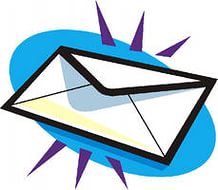 ПРОФЕСИИ. ПОЧТАЛЬОНПосетите с ребенком почту. Научите                 четко произносить это слово. Покажите, чем занимаются работники почты: принимают и отправляют посылки, бандероли, телеграммы. Проговорите с ребенком предложения:На почте принимают посылки и бандероли.С почты отправляют телеграммы.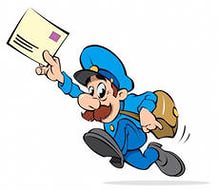 Покажите ребенку почтальона. Обратите внимание на толстую сумку почтальона, объясните, что он разносит              по домам письма, газеты, журналы. Помогите ребенку запомнить слово ПОЧТАЛЬОН и научите правильно   его произносить.Рассмотрите вместе с ребенком почтовые ящики  на  улице и в подъезде дома. Расскажите, для чего они нужны.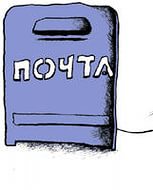 Предложите ребенку послушать, а потом повторить за вами рассказ:Почтальон работает на почте. У него есть большая   сумка. В сумке много писем, газет, журналов.                         Почтальон разносит их по домам и кладет в почтовые ящики.Загадайте и объясните ребенку загадку. Предложите повторить её текст вслед за вами:Ждет письмо мой старший брат.Я журналу буду рад.Папа ждет газету.Где же взять все это?Принесет нам это он – Наш знакомый…(почтальон).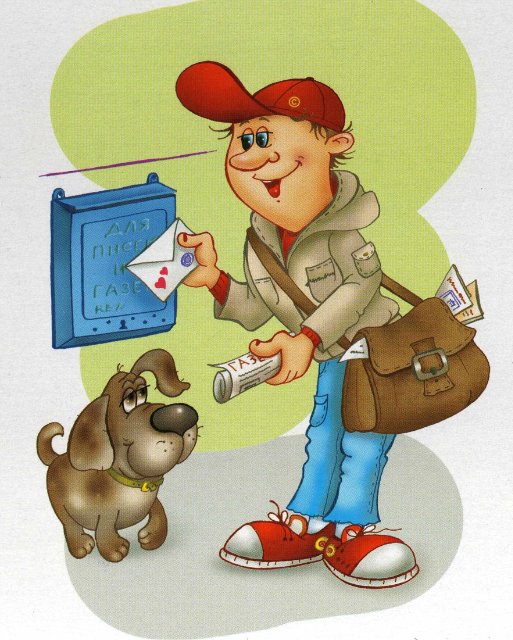 